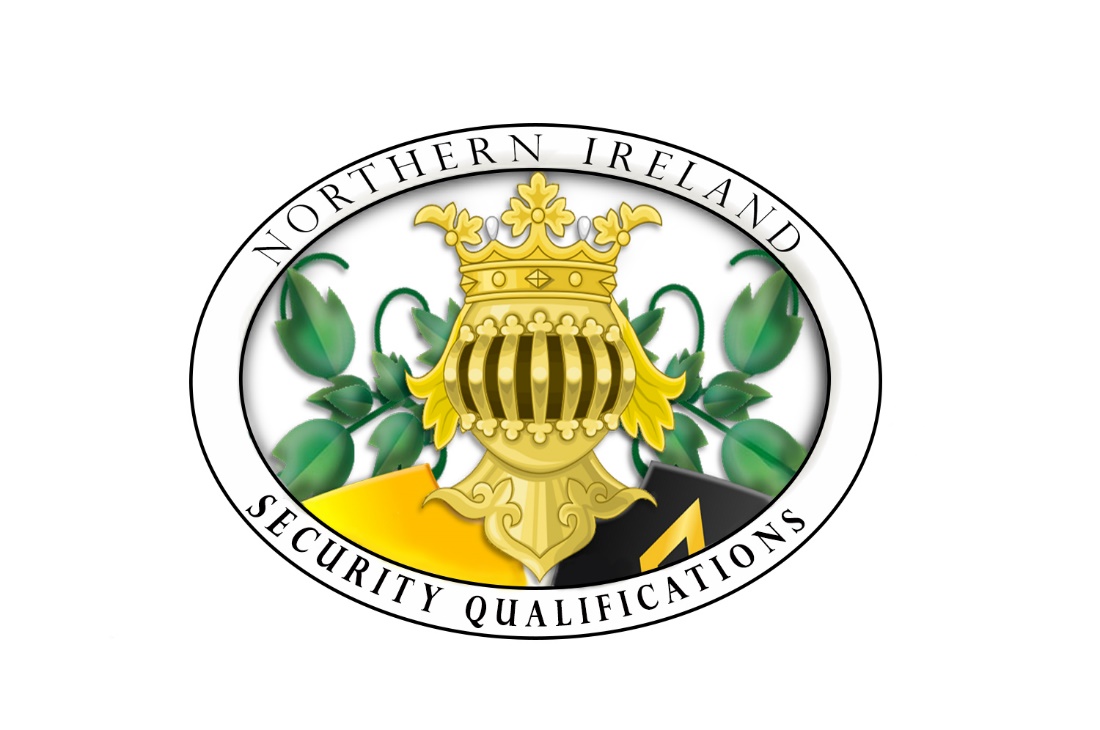 NISQ 66Application for Recognition of Prior LearningUse in conjunction with NISQ 15 Recognition of Prior Learning PolicyRecognition of Prior Learning (RPL)Recognition of Prior Learning (RPL)Recognition of Prior Learning (RPL)Recognition of Prior Learning (RPL)Date1.Learners Details-Name -Learners Unique Identification Number –Registration Reference Number -NISQAdminDateCompleteYes/NO2.Fees – Registration -                               Application for RPL -3. The Learner is reminded that the evidence presented to the NISQ Approval Panel must be.RelevantReliableOriginalSufficientAll of which must be able to be ValidatedThis may include such evidence as;•	Professional Internal Training – Public and Private Bodies•	Expert Witness Support – Letters or Reports•	Recognition for Good Conduct or Work•	Reports from employers •	Work Experience, reports written, plans, presentations•	Portfolios of WorksThis is not an exhausted list; the learner may have other forms that can be presented.4. The Learners Evidence,The learner must first list the Evidence it is making available, please supply an explanation for each entry as to how the learner believes it meets the criteria to be considered as RPL evidence. This should include dates, location, role, company, service or force where the experience was gained. The Learner should then attach the supporting documentation number as per the list, this ensures no document is considered without the correct learner explanation.5. The Learner can use this section to provide a detailed explanation of their experiences, including details about the documentation they have supplied. The learner can offer examples of how their experiences are relevant, reliable, Original, sufficient and how they can be or how they have been validated.6. Please provide the unit or components from the NISQ Regulated Qualification you have registered for that you believe the RPL is to be assessed against, this can be more than one unit, from different subject matter or disciplines or component parts of that unit or the Regulated Qualification. 7. Learners Confirmation of Recognition for Prior Learning Evidence,The information provided above regarding the application for RPL in relation to      insert Regulated Qualification Title                                                            NISQ Regulated Qualification, is provided in good faith and is a true account of my prior learning experiences and qualifications.I can confirm I understand the NISQ RPL Policy and understand a false statement may render me unable to participate in the NISQ Regulated Qualification I have registered for and any other NISQ Regulated Qualifications available or proposed to be made available by NISQ. I have submitted this application to the NISQ Approval Panel in order to gain RPL for specific unit/units or component parts, I understand this is not an exemption and I will still have to participate, complete the required learning outcomes and the NISQ Written examination to a grade of no less than Pass to be awarded certification for the Regulated Qualification I have registered for.Signature –Date –Name in Full Block Letters –Payment by debit card / Bank Transfer: Bank Transfer details:                                    A/C Name:    Sort Code:     A/C Number:BIC:IBAN:GSQ Group Corporate Acc.09-02-2210796959GB39ABBY09022210796959(please quote the following reference via your bank transfer payment)“Ref: NISQ and ………… [the applicants unique reference number]“